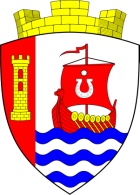 Муниципальное образование«Свердловское городское поселение»Всеволожского муниципального районаЛенинградской областиАДМИНИСТРАЦИЯПОСТАНОВЛЕНИЕ«  30  »    08    2013 года						                 №  260г.п. им. СвердловаОб оповещении и информировании населения при угрозе и возникновении чрезвычайных ситуаций в МО «Свердловское городское поселение»В соответствии с Федеральными законами от 12.02.1998 № 28-ФЗ «О гражданской обороне» и от 12.12.1994 № 68-ФЗ «О защите населения и территорий от чрезвычайных ситуаций природного и техногенного характера», Областным законом Ленинградской области от 13.11.2003 года № 93–оз «О защите населения и территорий Ленинградской области от чрезвычайных ситуаций природного и техногенного характера», Постановлением Правительства Ленинградской области от 05.06.2007 № 126 «О методических рекомендациях по осуществлению муниципальными образованиями Ленинградской области полномочий по вопросам гражданской обороны, защиты населения и территорий от чрезвычайных ситуаций, обеспечения пожарной безопасности и безопасности людей на водных объектах», Постановлением Правительства Ленинградской области от 18.08.2004 № 160 «Об утверждении Положения о территориальной подсистеме Ленинградской области предупреждения и ликвидации чрезвычайных ситуаций», администрация МО «Свердловское городское поселение» постановляет:1. Утвердить Положение о порядке организации оповещения и информирования населения МО «Свердловское городское поселение» об угрозе и (или) возникновении чрезвычайных ситуаций мирного и военного времени (Приложение № 1).2. Утвердить Порядок оповещения органов управления, населения об угрозе и (или) возникновении чрезвычайных ситуаций мирного и военного времени (Приложение №2). 3. Утвердить разработанные тексты оповещений жителей и схему оповещения (место) при возникновении чрезвычайных ситуаций мирного и военного времени (Приложение №3).4. Рекомендовать руководителям учреждений и организаций, находящихся на территории МО «Свердловское городское поселение» иметь радиотрансляционную точку коллективного пользования, обеспечивающую доведение сигналов оповещения и информации до всех сотрудников.5. Контроль за исполнением настоящего постановления возложить на заместителя главы администрации по ЖКХ, ГО и ЧС Халилова Р.Д.Глава администрации                                                         Тыртов В.А.Приложение №1к постановлению администрацииМО «Свердловское городское поселение»от  30.08.2013г.  №  260Положение о порядке организации оповещения и информирования населения МО «Свердловское городское поселение» об угрозе и (или) возникновении чрезвычайных ситуаций мирного и военного времени 1. Настоящее Положение определяет принципы построения, порядок организации системы оповещения и информирования населения МО «Свердловское городское поселение», ее задачи, состав сил и средств, обязанности руководителей учреждений и организаций независимо от форм собственности и ведомственной принадлежности по совершенствованию и поддержанию в готовности к применению системы оповещения и информирования населения. 2. Основная задача системы оповещения и информирования населения - это обеспечение своевременного доведения до органов управления и населения распоряжений о проведении мероприятий гражданской обороны, сигналов и информации обо всех видах чрезвычайных ситуаций. 3. Оповещение населения предусматривает:- доведение до населения прогноза или факта возникновения чрезвычайной ситуации природного и техногенного характера;- доведение до населения рекомендаций о порядке действий с момента получения информации. 4. Информирование населения предусматривает:- передачу данных о прогнозе или факте возникновения чрезвычайных ситуаций природного и техногенного характера;- информацию о развитии чрезвычайных ситуаций, масштабах чрезвычайных ситуаций, ходе и итогах ликвидации чрезвычайных ситуаций;- информацию о состоянии природной среды и потенциально-опасных объектах;- информацию об ожидаемых гидрометеорологических, стихийных и других природных явлений;- систематическое ознакомление населения с мероприятиями, проводимыми силами и средствами наблюдения контроля и ликвидации чрезвычайных ситуаций;- доведение до населения информации о защитных мероприятиях в случае чрезвычайных ситуаций. 5. Система оповещения и информирования населения МО «Свердловское городское поселение» является звеном системы оповещения и информирования населения  МО «Всеволожский муниципальный  район», включает в себя силы и средства, организационно и технически объединенные для решения задач оповещения и информирования: - администрация МО «Свердловское городское поселение»;- организации, в соответствии возложенными на них обязанностями по  оповещению и информированию населения.6. Для оповещения и информирования населения МО «Свердловское городское поселение»  задействуются: 6.1. Силы (личный состав): - администрации МО «Свердловское городское поселение»; - объектов экономики, образовательных и медицинских учреждений, в соответствии с возложенными на них обязанностями по организации оповещения и информирования населения;6.2. Средства (оборудование): - сотовые системы телефонной связи; - автоматические телефонные станции; - звуковое оповещение (громкоговорящая связь (ГГС - рупоры, клаксоны);- система оповещения – сирена, Внимание всем!-  автомобили с громкоговорящими установками.6.3. Право принятия решения на оповещение руководящего состава и населения городского поселения в мирное и военное время предоставляется главе администрации МО «Свердловское городское поселение».7. Общее руководство организацией оповещения и информирования населения МО «Свердловское городское поселение» осуществляют: - в городском поселении - глава администрации МО «Свердловское городское поселение»; - в организациях и учреждениях - соответствующие руководители. Оповещение о чрезвычайных ситуациях, об опасностях, возникающих при ведении военных действий или вследствие этих действий, организуется в соответствии с разработанными в МО «Свердловское городское поселение», организациях и учреждениях нормативными документами. 8. Непосредственное оповещение руководящего состава, работников организаций и населения МО «Свердловское городское поселение» осуществляют: 8.1. Руководящего состава и членов КЧС и ОПБ МО «Свердловское городское поселение»: 8.1.1. дежурный  ЕДДС администрации МО «Всеволожский муниципальный район» с использованием: - телефонной сети; - сотовой системы телефонной связи;- посыльных (пеших и на автотранспорте). 8.2. Население  МО «Свердловское городское поселение»: 8.2.1. Администрация МО «Свердловское городское поселение»8.2.2. 97 отдел полиции по Всеволожскому району8.2.3. Диспетчерская ЗУ ООО «ЖКК»8.2.4. 102 ПЧОповещение населения осуществляется с использованием:- телефонной сети; - сотовой системы телефонной связи; - посыльных (пеших и на автотранспорте);- локальных систем оповещения-сирена; - автомобилей с громкоговорящими установками. 8.3. Руководящего и командно-начальствующего состава, членов нештатных аварийно-спасательных формирований организаций через соответствующие дежурно-диспетчерские службы (дежурные службы) с использованием: - телефонной сетей; - сотовой системы телефонной связи; - посыльных (пеших и на транспорте). 9. Обязанности администрации МО «Свердловское городское поселение» и руководителей учреждений и организаций, расположенных на территории городского поселения:9.1. Организуют: - разработку плана оповещения, инструкций дежурной дежурно-диспетчерской службы (дежурной службы) по организации оповещения и информирования руководящего состава, населения МО «Свердловское городское поселение», работников учреждений и организаций; - подготовку руководящего состава и населения МО «Свердловское городское поселение», работников учреждений и организаций к действиям по сигналам оповещения в мирное и военное время; - своевременный ремонт, техническое обслуживание и модернизацию технических средств оповещения и информирования. 9.2. Уточняют, не менее 1-го раза в квартал, списки телефонов руководящего состава, членов нештатных аварийно-спасательных формирований и работников учреждений и организаций. 10. Руководители учреждений и организаций, расположенных на территории МО «Свердловское городское поселение»: - обеспечивают непосредственную организацию оповещения и информирования работников подчиненных структур; - разрабатывают инструкции для личного состава дежурной службы по организации оповещения и информирования работников, в том числе населения проживающего вблизи объектов; - проводят мероприятия по обеспечению надежного функционирования ведомственных систем оповещения, подвижных средств; - организуют подготовку дежурного персонала и других работников к действиям по сигналам оповещения.  11. Организационные мероприятия проводятся для полного охвата оповещением населения поселения и включают в себя отправку посыльных по закрепленным маршрутам (пеших, на автотранспорте), привлечение специальных автомобилей органов внутренних дел, оборудованных громкоговорящими установками для информирования населения. Приложение №2к постановлению администрацииМО «Свердловское городское поселение»                                                                                              от 30.08.2013г. №  260                                                                                           Порядок   оповещения населения                                  МО «Свердловское городское поселение»1. Cирена. Внимание всем! (2 минуты).2. Экипаж полиции – речевое сообщение в громкоговорящую связь;Маршрут: д. Островки, Пороги, Маслово, Оранжерейка, д. Кузьминка3. Автомобиль МУКП «Свердловские коммунальные системы»Маршрут:дорога по следованию на Санкт-Петербург; Овцино, Ермак, Невский лесопарк, Красная заря, д. Новосаратовка.4. Автомобиль администрации МО «Свердловское городское поселение»Маршрут:поселок имени Свердлова мкрн 1, Западный проезд, площадь  Надежды, между 37 и 8 домом, у дома № 33, во дворе дома 24, у ДК «Нева», берег Невы - у дома № 11, берег Невы-Петрова Дача, берег Невы – Щербинка.5. Автомобиль 102 ПЧМаршрут: поселок имени Свердлова мкрн 2, между домами 23 и 45, у дома 54,55, возле школы, во дворе 50 и 51 домаТекст сообщения о ЧС! Единый предупредительный сигнал «Внимание всем. Способ передачи сиренами, производственными, транспортными гудками,рупорами.Приложение №3к постановлению администрацииМО «Свердловское городское поселение»                                                                                           от  30.08.2013г.  № 260                                                                                                                                                 Текстыречевых сообщений по оповещению населения поселения при угрозе или возникновении чрезвычайных ситуаций мирного и военного времениТексты сообщений используются для предупреждения населения при возникновении чрезвычайных ситуаций на территории МО «Свердловское городское поселение», где возможен прием телепередач «Телевидение» и FM станции, а также в учебных целях, при этом перед сообщением сигнала доводится слово «Учебный» («Учебная воздушная тревога», «Отбой учебной воздушной тревоги» и т.д.)Продолжительное (2 минуты) звучание электросиреныозначает сигнал «ВНИМАНИЕ ВСЕМ!»По данному сигналу население, принимающее «Телевидение»  и FM станцию «радио»  включает  телевизор, радио на волне FM и слушает сообщение оперативного штаба по делам гражданской обороны и чрезвычайных ситуаций. СООБЩЕНИЕ № 1ВНИМАНИЕ ВСЕМ!Говорит штаб гражданской обороны и чрезвычайных ситуацийМО «Свердловское городское поселение»Проводится проверка системы оповещения населения !Проводится проверка системы оповещения населения !Штабом гражданской обороны и чрезвычайных ситуаций доводится до населения МО «Свердловское городское поселение» оповещение и информирование  о Воздушной тревоге, Радиационной тревоге, Химической опасности и возможных чрезвычайных ситуациях.По этому сигналу население обязано включить радиоприемники на волне FM и канал телевещания для прослушивания экстренного сообщения.Внимательно прослушав сообщение, население обязано действовать в соответствии с теми рекомендациями и указаниями, которые были даны в сообщении.Проверка системы оповещения закончена. На случай возникновения ЧРЕЗВЫЧАЙНЫХ СИТУАЦИЙСООБЩЕНИЕ № 2ВНИМАНИЕ ВСЕМ! Говорит штаб Гражданской обороны и чрезвычайных ситуаций МО «Свердловское городское поселение»Граждане, возникла угроза затопления жилых домов и объектовжизнеобеспеченияНаселению в возможной зоне затопления:Отключите воду, газ, электричество, потушите печи, закройте окна и двери.Соберите и возьмите с собой документы, деньги, лекарства, комплект одежды по сезону, запас продуктов питания на 2-3 дня.Следуйте на стационарный пункт временного размещения населения, определенного для Вашей улицы и дома.Окажите помощь больным и престарелым.В дальнейшем действуйте в соответствии с указаниями штаба Гражданской обороны и чрезвычайных ситуаций МО «Свердловское городское поселение»СООБЩЕНИЕ № 3ВНИМАНИЕ ВСЕМ!Говорит штаб Гражданской обороны и чрезвычайных ситуаций           МО «Свердловское городское поселение»Граждане на станции очистки воды в поселке имени Свердлова  группового водопровода произошел выброс ядовитого вещества - хлора.Возникла угроза заражения местности.           Увидев распространение ядовитого облака в Вашу сторону, или почувствовав присутствие в воздухе ядовитого газа, немедленно выходите из зоны заражения с учетом направления движения облака, держась не ветреной стороны. Избегайте низких мест.         Оповестите соседей о полученной информации. Окажите помощь больным и престарелым.         В дальнейшем действуйте в соответствии с указаниями штаба Гражданской обороны и чрезвычайных ситуаций МО «Свердловское городское поселение»СООБЩЕНИЕ № 4ВНИМАНИЕ ВСЕМ!Говорит штаб Гражданской обороны и чрезвычайных ситуаций          МО «Свердловское городское поселение»Граждане на железнодорожной станции в Колпино, д.Мяглово, произошла разгерметизация (авария) цистерны с химически опасным веществом.Возникла угроза заражения местности. Увидев распространение ядовитого облака в Вашу сторону, или почувствовав присутствие в воздухе ядовитого газа, немедленно выходите из зоны заражения с учетом направления движения облака, держась неветренной стороны. Избегайте низких мест.         Оповестите соседей о полученной информации. Окажите помощь больным и престарелым.         В дальнейшем действуйте в соответствии с указаниями штаба Гражданской обороны и чрезвычайных ситуаций ситуациям МО «Свердловское городское поселение»СООБЩЕНИЕ № 5          ВНИМАНИЕ ВСЕМ!Говорит штаб Гражданской обороны и чрезвычайных ситуаций МО «Свердловское городское поселение»Граждане, произошла разгерметизация (авария) цистерны с химически опасным веществом.Возникла угроза заражения местности. Увидев распространение ядовитого облака в Вашу сторону, или почувствовав присутствие в воздухе ядовитого газа, немедленно выходите из зоны заражения с учетом направления движения облака, держась неветренной стороны. Избегайте низких мест.         Оповестите соседей о полученной информации. Окажите помощь больным и престарелым.         В дальнейшем действуйте в соответствии с указаниями штаба Гражданской обороны и чрезвычайных ситуаций ситуациям МО «Свердловское городское поселение»СООБЩЕНИЕ № 6         ВНИМАНИЕ ВСЕМ! Говорит штаб Гражданской обороны и чрезвычайных ситуаций МО «Свердловское городское поселение»Граждане возникла угроза пожара для Вашего населенного пункта.         Отключите воду, газ, электричество, потушите печи.         Соберите и возьмите с собой документы, деньги, лекарства, комплект одежды по сезону, запас продуктов питания на 2-3 дня.                  Оповестите соседей о полученной информации. Окажите помощь больным и престарелым.         В дальнейшем действуйте в соответствии с указаниями штаба Гражданской обороны и чрезвычайных ситуаций ситуациям МО «Свердловское городское поселение»СООБЩЕНИЕ № 7ВНИМАНИЕ ВСЕМ! Говорит штаб Гражданской обороны и чрезвычайных ситуаций МО «Свердловское городское поселение»Граждане возникла  угроза эпидемии на территории Вашего поселения.	Не употребляйте в пищу непроверенные продукты питания и воду. 	При появлении первых признаков заболевания обратитесь в медучреждение.	Ограничьте до минимума общение с населением.В дальнейшем действуйте в соответствии с указаниями штаба Гражданской обороны и чрезвычайных ситуаций ситуациям МО «Свердловское городское поселение»На ОСОБЫЙ ПЕРИОДСООБЩЕНИЕ № 1ВНИМАНИЕ ВСЕМ! Говорит штаб Гражданской обороны и чрезвычайных ситуаций МО «Свердловское городское поселение»Граждане ВОЗДУШНАЯ ТРЕВОГА! ВОЗДУШНАЯ ТРЕВОГА!Отключите электроэнергию, газ, воду, погасите огонь в печах.Возьмите документы, запас продуктов на 2-3 дня, воды и медикаментов.Предупредите соседей. И при необходимости окажите больным и престарелым помощь - как можно быстрее дойти до защитного сооружения или укрыться на местности.Соблюдайте спокойствие и порядок.Будьте внимательны к сообщениям штаба ГО и ЧС ситуациям МО «Свердловское городское поселение»СООБЩЕНИЕ № 2ВНИМАНИЕ ВСЕМ! Говорит штаб Гражданской обороны и чрезвычайных ситуаций МО «Свердловское городское поселение»Граждане ОТБОЙ ВОЗДУШНОЙ ТРЕВОГЕ! ОТБОЙ ВОЗДУШНОЙ ТРЕВОГЕ! Всем возвратиться к местам работы или проживания.Окажите в этом помощь больным и престарелым.Будьте готовы к повторному воздушному нападению противника.Будьте внимательны к сообщениям штаба ГО и ЧС ситуациям МО «Свердловское городское поселение»СООБЩЕНИЕ № 3ВНИМАНИЕ ВСЕМ! Говорит штаб Гражданской обороны и чрезвычайных ситуаций МО «Свердловское городское поселение»Граждане возникла угроза химического заражения местности.Наденьте противогазы, повязки, респираторы, укройте маленьких детей.Для защиты поверхности тела используйте  комбинезоны, полимерные накидки, куртки, плащи и сапоги.Проверьте герметичность жилых помещений, состояние окон и дверей. Отключите электроприборы.Создайте запас продуктов питания и воды в емкостях. Укройте сельскохозяйственных животных и корма.Оповестите соседей о полученной информации. Окажите помощь больным и престарелым.В дальнейшем действуйте в соответствии с указаниями штаба Гражданской обороны и чрезвычайных ситуаций ситуациям МО «Свердловское городское поселение»СООБЩЕНИЕ № 4ВНИМАНИЕ ВСЕМ! Говорит штаб Гражданской обороны и чрезвычайных ситуаций МО «Свердловское городское поселение»Граждане возникла угроза радиоактивного заражения местности.Приведите в готовность средства индивидуальной защиты и держите постоянно при себе. По команде штаба ГО и ЧС МО «Свердловское городское поселение» наденьте их.Для защиты поверхности тела используйте  комбинезоны, полимерные накидки, куртки, плащи и сапоги.Проверьте герметичность жилых помещений, состояние окон и дверей.Создайте запас продуктов питания и воды в емкостях.  Укройте сельскохозяйственных животных и корма.Оповестите соседей о полученной информации. Окажите помощь больным и престарелым.В дальнейшем действуйте в соответствии с указаниями штаба Гражданской обороны и чрезвычайных ситуаций 